ТАБЛИЦА – ВАРИАНТ 5, СХЕМА – ВАРИАНТ 6ЗАДАЧА 2. Расчет разветвленной цепи постоянного тока с несколькими источниками энергииУсловие задачи. Для разветвленной электрической цепи, представленной на рис. 3.2, требуется:- на основе законов Кирхгофа составить уравнения для определения токов (решать систему уравнений не следует);- определить токи в ветвях схемы методом контурных токов;- определить режимы работы активных ветвей и составить баланс мощностей.Значения ЭДС источников и сопротивлений резисторов приводятся в табл. 3.2.Таблица 3.2 Исходные данные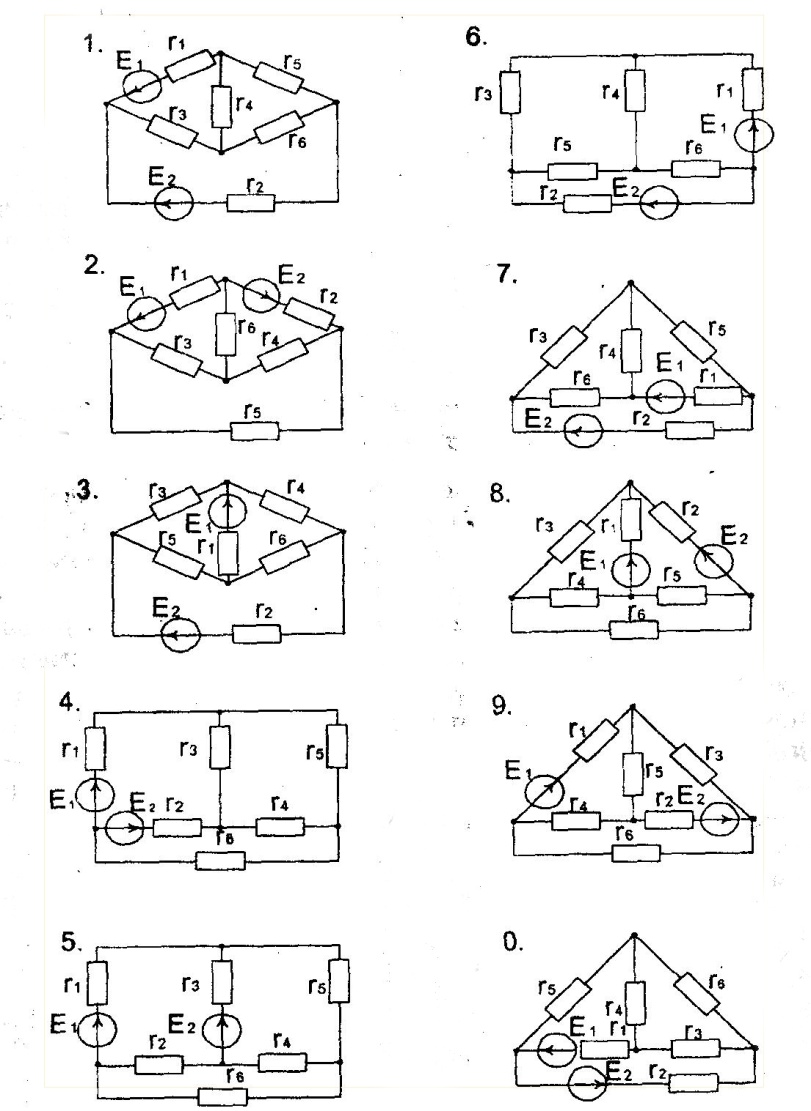 Рис. 3.2. Варианты расчетных схем разветвленной цепи постоянного тока 
с несколькими источниками энергииМетодические указания. Для составления уравнения путем непосредственного применения законов Кирхгофа необходимо предварительно задать направления токов во всех шести ветвях схемы, а также указать направления обхода контуров.В основу метода контурных токов положено использование понятия контурного тока, под которым понимают условный ток, замыкающийся только по своему контуру. При этом рассматривают только независимые контуры.Это позволяет уменьшить число неизвестных токов до числа независимых контуров, определяемых по формулеn = p-q + 1,где р - число ветвей в схеме; q - число узлов в схеме.Для каждого из этих контуров записывается уравнение по второму закону Кирхгофа, совокупность этих уравнений образует систему линейных алгебраических уравнений, решением которой являются значения контурных токов.Действительные токи в ветвях находят сложением всех контурных токов, протекающих в данной ветви. Если ветвь входит только в один независимый контур и по ней протекает один контурный ток, то действительный ток в этой ветви равен контурному току.При составлении уравнений по второму закону Кирхгофа задаются условным положительным направлением контурных токов. Направление обхода контура выбирают всегда совпадающим с направлением контурного тока. Учитывают ЭДС всех ветвей, входящих в данный контур, и падения напряжения, создаваемые как контурными токами данного контура на элементах всех его ветвей, так и другими контурными токами на элементах ветвей, входящих одновременно в несколько контуров. Если положительное направление контурного тока соседнего контура в общей ветви совпадает с положительным направлением контурного тока данного контура, то создаваемое им напряжение имеет знак плюс и наоборот!При составлении баланса мощностей в левой части равенства записывается алгебраическая сумма мощностей, развиваемых активными элементами, со знаком "плюс", если направления действия ЭДС и тока в этом элементе совпадают. В правой части равенства записывается сумма мощностей, рассеиваемых на резистивных элементах схемы.Пример. для схемы рис. 3.3 необходимо составить и рассчитать систему из 7-ми уравнений.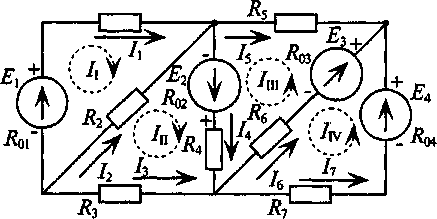 Рис. 3.3Ту же задачу можно решить, записав только 4 уравнения по второму закону Кирхгофа, если воспользоваться методом контурных токов.Суть метода состоит в том, что в схеме выделяют т независимых контуров, в каждом из которых произвольно направлены (см. пунктирные стрелки) контурные токи II, III, IIII, IIV. Контурный ток — это расчетная величина, измерить которую невозможно.Как видно из рис. 3.3, отдельные ветви схемы входят в два смежных контура. Действительный ток в такой ветви определяется алгебраической суммой контурных токов смежных контуров.Таким образомI1 = III2 = III – III3 = -IIII4 = III + IIIII5 = -IIIII6 = IIII – IIVI7 = IIVДля определения контурных токов составляют т уравнений по второму закону Кирхгофа. В каждое уравнение входит алгебраическая сумма ЭДС, включенных в данный контур (по одну сторону от знака равенства), и общее падение напряжения в данном контуре, созданное контурным током данного контура и контурными токами смежных контуров (по другую сторону знака равенства).Для данной схемы (рис. 3.3) необходимо составить 4 уравнения. Со знаком «плюс» записываются ЭДС и падения напряжения (по разные стороны знака равенства), действующие в направлении контурного тока, со знаком «минус» — направленные против контурного тока.Система уравнений для схемы (рис. 2.3):Решая данную систему уравнений одним из математических методов, можно определить контурные токи. Решением системы уравнений вычисляются значения контурных токов, которые и определяют действительные токи в каждой ветви схемы. Теоретический материал и примеры расчета приводятся в [1, §1.11-1.12], [2, §3.5-3.6].ВариантВеличинаВеличинаВеличинаВеличинаВеличинаВеличинаВеличинаВеличинаВариантE1, BE2, Вr1, Омr2, Омr3 , Омr4, Омr5, Омr6, Ом1701901425182422280180252116191639017016242012184100160571325231451501307692321196140120451621152371301108414191817812014023171522249110150322217141310602006319221724